Primary School Menu 2023/24 – Week 2MondayTuesday WednesdayThursdayFridayMeat Free DaySuper Tattie soup 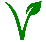 Lentil soup Vegetable soup Vegetable broth Lentil soup All soups are vegan and made dailyAll soups are vegan and made dailyAll soups are vegan and made dailyAll soups are vegan and made dailyAll soups are vegan and made dailyMacaroni, garlic bread & peas (V)Pork sausages, mashed potato & turnip Chicken meatballs in tomato sauce, spaghetti & salad barFish, chips & mushy peasSteak pie, mashed potato & broccoli/cauliflowerVegan sausage roll & beans Stir fry vegetable noodles & salad bar Vegetable curry, rice & pickled onions Baked potato & beans Vegan nuggets, potato wedges & salad bar Salad bar with fresh salad selection available for pupils to choose from dailyAll meals are served with fresh vegetables, a piece of fruit, organic milk or water.  Fresh fruit & vegetables are seasonalSalad bar with fresh salad selection available for pupils to choose from dailyAll meals are served with fresh vegetables, a piece of fruit, organic milk or water.  Fresh fruit & vegetables are seasonalSalad bar with fresh salad selection available for pupils to choose from dailyAll meals are served with fresh vegetables, a piece of fruit, organic milk or water.  Fresh fruit & vegetables are seasonalSalad bar with fresh salad selection available for pupils to choose from dailyAll meals are served with fresh vegetables, a piece of fruit, organic milk or water.  Fresh fruit & vegetables are seasonalSalad bar with fresh salad selection available for pupils to choose from dailyAll meals are served with fresh vegetables, a piece of fruit, organic milk or water.  Fresh fruit & vegetables are seasonalSuper Tattie’s Tasty TrayChicken mayo baguette 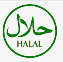 Super Tattie’s Tasty Tray          Tuna mayo rollSuper Tattie’s Tasty TraySalmon sandwichSuper Tattie’s Tasty TrayTomato pasta Super Tattie’s Tasty TrayGammon sandwich Super Tattie’s Tasty Tray – pupils can choose from one other item which may include soup/piece of fruit/yoghurt or healthy baking (available 2 days per week)Super Tattie’s Tasty Tray – pupils can choose from one other item which may include soup/piece of fruit/yoghurt or healthy baking (available 2 days per week)Super Tattie’s Tasty Tray – pupils can choose from one other item which may include soup/piece of fruit/yoghurt or healthy baking (available 2 days per week)Super Tattie’s Tasty Tray – pupils can choose from one other item which may include soup/piece of fruit/yoghurt or healthy baking (available 2 days per week)Super Tattie’s Tasty Tray – pupils can choose from one other item which may include soup/piece of fruit/yoghurt or healthy baking (available 2 days per week)Natural yoghurt & berry sundaeCrackers & cheeseSelection of fruit/yoghurtChocolate & pear sponge & custardSelection of fruit/yoghurtMenu choice can be adapted to suit special dietary requirements, please contact/inform child’s school    Vegan          V    Vegetarian              HalalMenu choice can be adapted to suit special dietary requirements, please contact/inform child’s school    Vegan          V    Vegetarian              HalalMenu choice can be adapted to suit special dietary requirements, please contact/inform child’s school    Vegan          V    Vegetarian              HalalMenu choice can be adapted to suit special dietary requirements, please contact/inform child’s school    Vegan          V    Vegetarian              HalalMenu choice can be adapted to suit special dietary requirements, please contact/inform child’s school    Vegan          V    Vegetarian              Halal